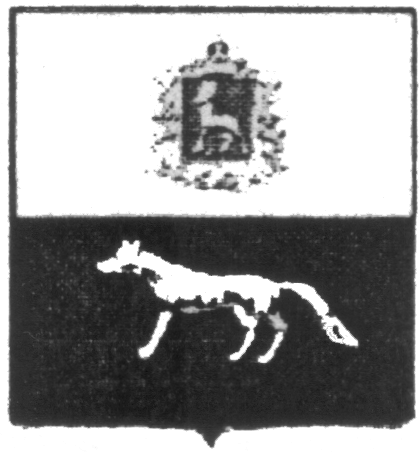 П О С Т А Н О В Л Е Н И Е       От 29.12.2018г. №60О внесении изменений в Приложение к постановлению администрации сельского поселения Елшанка муниципального района Сергиевский № 43 от 31.12.2015г. «Об утверждении муниципальной программы «Реконструкция, ремонт и укрепление материально-технической базы учреждений сельского поселения Елшанка муниципального района Сергиевский» на 2016-2018гг.В соответствии с Федеральным законом от 06.10.2003 № 131-ФЗ «Об общих принципах организации местного самоуправления в Российской Федерации» и Уставом сельского поселения Елшанка, в целях уточнения объемов финансирования проводимых программных мероприятий, Администрация сельского поселения Елшанка муниципального района Сергиевский  ПОСТАНОВЛЯЕТ:        1.Внести изменения в Приложение к постановлению Администрации сельского поселения Елшанка муниципального района Сергиевский № 43  от  31.12.2015г. «Об утверждении муниципальной программы «Реконструкция, ремонт и укрепление материально-технической базы учреждений сельского поселения Елшанка муниципального района Сергиевский» на 2016-2018гг. (далее - Программа) следующего содержания:        1.1.В Паспорте Программы позицию «Объемы и источники финансирования программных мероприятий» изложить в следующей редакции:     Объем   финансирования, необходимый для реализации  мероприятий  Программы составит 408,96020 тыс.рублей, в том числе по годам:2016 год – 27,97736 тыс.руб.,2017 год – 179,69968 тыс.руб.,2018 год – 201,28316 тыс.руб.        1.2. Раздел Программы 4 «Перечень программных мероприятий» изложить в следующей редакции:          1.3.В разделе программы 5 «Обоснование ресурсного обеспечения Программы» изложить в следующей редакции:  Объем   финансирования, необходимый для реализации  мероприятий  Программы  составит  4080,96020 тыс. рублей, в том числе по годам:	- на 2016 год – 27,97736 тыс. рублей;	- на 2017 год – 179,69968 тыс. рублей;	- на 2018 год – 201,28316 тыс. рублей        2.Опубликовать настоящее Постановление в газете «Сергиевский вестник».         3.Настоящее Постановление вступает в силу со дня его официального опубликования.	Глава сельского поселения Елшанка муниципального района Сергиевский                                             Прокаев С.В.№ п/пНаименование мероприятияПланируемый объем финансирования, тыс. рублейПланируемый объем финансирования, тыс. рублейПланируемый объем финансирования, тыс. рублейИсполнитель мероприятия№ п/пНаименование мероприятия2016201720181Техническое обслуживание газового оборудования перед началом отопительного сезона8,000100,36760115,10708 Администрация сельского поселения Елшанка2Техническое обслуживание инженерных коммуникаций (поселения с центральным отоплением)19,9773659,9320877,77608Администрация сельского поселения Елшанка3Ремонт и укрепление материально-технической базы учреждений0,000,000,00Администрация сельского поселения Елшанка4Техническое обслуживание пожарной сигнализации0,008,400008,40000Администрация сельского поселения Елшанка5Прочие мероприятия0,0011,000000,00Администрация сельского поселения ЕлшанкаВсего:Всего:27,97736179,69968201,28316